Témazáró dolgozat (18-23.lecke)                                              ________________________1. Az igaz mondatok előtti négyzetet színezd ki a kedvenc színeddel! …… / 8 p2. Gondolj a jeruzsálemi bevonulás történetére! Tedd helyes sorrendbe a mondatokat. Írd a megfelelő sorszámot a négyzetbe! ….. / 6 p3. Melyik történethez kapcsolhatók a képek? …… / 1 p___________________________________________________________________________Tedd sorrendbe a képeket! Írd a sorszámot a képek fölé! …../ 3 p Melyik képhez kacsolhatók a mondatok? A megfelelő betűjelet írd a kép alá! ……. / 3 pA) Jézus Istennek adott hálát a gyógyulásért.B) A százados a szolgáit küldte Jézushoz.C) Főpapok várták Jézust és egy kérésüket mondták el.4. Töltsd ki a táblázatot! Ki mondta kinek mondta? ….. / 10 p5. Fejezd be a mondatokat! Nem szükséges a szó szerinti választ beírnod, saját szavaiddal is írhatod a választ! ……. / 6 pA falu szélén találtok __________________________________________________________Egy ember nagy vacsorát készített, és _____________________________________________Egy özvegyasszony lépett a perselyhez és _____________________________________________________________________________________________________________________6. Írd le a kedvenc történeted aranymondását! ….. / 1p___________________________________________________________________________Hogyan jelenik meg ez a te életedben? ……. / 2 p________________________________________________________________________________________________________________Elért pontszám: _____         Elérhető pontszám: 40 p            Érdemjegy: _____Szorgalmi ötösért oldd meg az alábbi feladatot, ha készen vagy a dolgozattal!Péter beszámolója egérrágott lett. Tedd helyükre a szavakat!ÁLOMBAELINDULTUNKVASKAPUANGYALŐRÖMHÖZBILINCSEK„Két őrömhöz _____________ aludtam, amikor egy ________________ felébresztett álmomból! A _______________ rögtön lehullottak rólam, és mi _______________ kifelé. A nagy _______________ is tárva-nyitva volt, és az őrök meg mind_________________ merülve voltak.!”Megoldás:1.  Minden helyesen színezett, vagy nem színezett 1. oszlop 1-1 pontot ér.2. Minden helyes sorszám 1-1 pontos ér. A 4. és az 5. sorszám felcserélve is elfogadható.3. Minden helyes írt szám és betű 1-1 pontot ér.4. Minden helyesen beírt válasz 1-1 pontos ér. Ahol két nevet is lehet írni, elfogadható az egyik beírt név is.5. Minden szövegnek, történetnek megfelelően befejezett mondat 2-2 pontot ér. Itt a tankönyvben szereplő mondatok állnak.A falu szélén találtok egy szamarat.Egy ember nagy vacsorát készített, és sok vendéget hívott meg.Egy özvegyasszony lépett a perselyhez és az összes vagyonát, vagyis két fillérjét dobta be.6. Amint látjuk, hogy a gyermek igyekezett a pontos Ige leírására és saját magyarázatára, akkor megadható a teljes pontszám.SZORGALMI feladat:„Két őrömhöz láncolva aludtam, amikor egy angyal felébresztett álmomból! A bilincsek rögtön lehullottak rólam, és mi elindultunk kifelé. A nagy vaskapu is tárva-nyitva volt, és az őrök meg mind álomba merülve voltak.!”Jézus jeruzsálemi bevonulását virágvasárnapon ünnepeljük.Lázár testvérei Mária és Márta voltak.Aki két pár ökröt vett, egyből elfogadta a nagy vacsorára a meghívást.A mustármag a legkisebb mag.A kapernaumi százados szolgája gyógyszerektől gyógyult meg.Isten angyala megjelent Péternek a börtönben.Jakab és János József fiai különöset kértek Jézustól.Az özvegyasszony két fillért tett a perselybe.Az emberek pálmaágakat lengettek.Jézus királyként vonult be, de nem lett földi király sosem.Sokan kiáltozták: Hozsanna a Dávid fiának!Jézus kérte tanítványait, hogy hozzanak egy szamarat Neki.A tanítványok azt mondták, hogy az Úrnak szüksége van rá.Már messziről látható volt az ujjongó tömeg.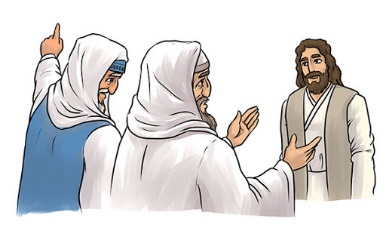 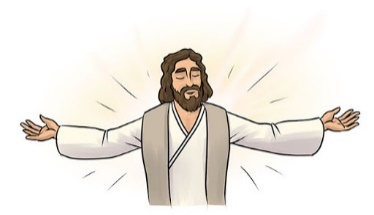 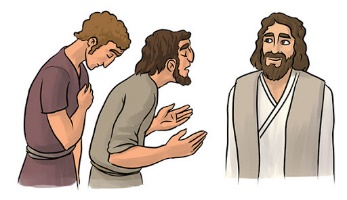 mondatKi mondta?Kinek mondta?Áldott, aki az Úr nevében jön!Ha korábban érkezel, nem halt volna meg a testvérünk.Vegyétek el a követ!Földet vettem, kénytelen vagyok kimenni.Két őrömhöz láncolva aludtam.Jézus jeruzsálemi bevonulását virágvasárnapon ünnepeljük.Lázár testvérei Mária és Márta voltak.Aki két pár ökröt vett, egyből elfogadta a nagy vacsorára a meghívást.A mustármag a legkisebb mag.A kapernaumi százados szolgája gyógyszerektől gyógyult meg.Isten angyala megjelent Péternek a börtönben.Jakab és János József fiai különöset kértek Jézustól.Az özvegyasszony két fillért tett a perselybe.5.Az emberek pálmaágakat lengettek.6.Jézus királyként vonult be, de nem lett földi király sosem.4.Sokan kiáltozták: Hozsanna a Dávid fiának!1.Jézus kérte tanítványait, hogy hozzanak egy szamarat Neki.2.A tanítványok azt mondták, hogy az Úrnak szüksége van rá.3.Már messziről látható volt az ujjongó tömeg.1.3.2.CABmondatKi mondta?Kinek mondta?Áldott, aki az Úr nevében jön!ujjongó tömegJézusnakHa korábban érkezel, nem halt volna meg a testvérünk.Márta, MáriaJézusnakVegyétek el a követ!JézusembereknekFöldet vettem, kénytelen vagyok kimenni.egy meghívottszolgánakKét őrömhöz láncolva aludtam.Péterembereknek, tanítványoknak